تعرض شركة العمران جهة الشرق للبيع  عن طريق عـروض أثـمان   قطع أرضية من صنف سفلي سكني +طابق 1بتجزئة الرحمة بوجدةطريقة المشاركةالثمـــن: تفوت القطعة الأرضية إلى المشارك الذي قدم أعلى عرض بالنسبة للثمن الأدنى المحدد.طريقة العرض:- يجب على المشارك أن يقدم عرضا أعلى من الثمن الأدنى المحدد للقطعة الارضية المعروضة للبيع.- يتم تقديم العرض في غلاف واحد موجه إلى رئيس لجنة فتح الاظرفة ؛ بداخله دفتر المشاركة و العرض والالتزام مصحح الإمضاء من طرف صاحب العرض. - تقديم ضمانـة بنكيـة أو شيـك بـنكي مضمون فـي اسم شركة  العمران جهة الشرق قدره عشرة الف    درهم) 10.000,00 درهم(.الإعلان عن النتائج :بعد عملية فتح الاظرفة ،يعلن عن اسم المشارك الذي قدم أعلى عرض بمقر شركة العمران جهة الشرق ،وتتم مراسلته في هدا الشأن لإتمام البيع.كيفية الأداء : يلتزم المشارك تأدية الثمن الإجمالي للقطعة الارضية المعروضة في أجل أقصاه (15) أيام بعد رسو المزاد على صاحبه ومراسلته من طرف شركة العمران جهة الشرق .   لا يمكن تفويت القطعة الأرضية موضوع البيع،إلا طبقا للمسا طير المنصوص عليها في المدونة التجارية لمجموعة العمران. عرض والتــــــــــــــــزامأنـا الموقـع أسفـلـه الـسـيـد(ة) ..............................................................الحامـل لبطـاقـة التعريف الوطنيـة رقـم........................................................ الـمهـنـة: .......................................................................................الــعـنـوان: ....................................................................................هاتـف المكتـب : .................................................................................هاتف المنـزل :....................................................................................الهاتـف المحمول: .................................................................................. 1) أشهـد علـى نـفـسـي أننـي اطلـعـت علـى شــروط المـشـاركة في المـزاد عـن طريق عــروض أثـمـان الـمـتعـلق بالقطع الارضية من صنف سفلي سكني +طابق 1بتجزئة الرحمة بوجدةوفي هذا الصدد، أقدم العرض التالي:أتعهد في حالة رسوا العرض الذي تقدمت به، بتأدية الثمن الإجمالي في أجل أقصاه (15)   يوما بعد توصلي بمراسلة من طرف شركة العمران جهة الشرق. كما تحتفظ شركة العمران جهة الشرق بقيمة الضمانة في حالة عدم احترام شروط المشاركةالإمـضـاء المـصحـح للمشاركالثمن الإجماليالثمن المقترح الصنفالمساحةرقم الوحدةبالدرهمللمتر المربعالمتر المربع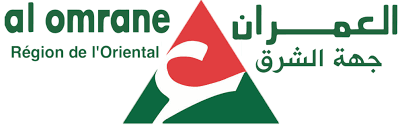 